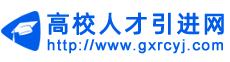 应聘报名表(V1.3)应聘岗位：                                             是否服从调配：     是        否可胜任岗位/可承担课程：                                最快到岗日期：                 姓  名性  别出生年月近期免冠1寸证件照民  族籍  贯血  型近期免冠1寸证件照户籍所在地（须与身份证地址一致）（须与身份证地址一致）（须与身份证地址一致）（须与身份证地址一致）政治面貌近期免冠1寸证件照身高&体重&&身份证号码身份证号码近期免冠1寸证件照职  称专业技术资格专业技术资格邮  箱学历/学位毕业院校及毕业时间毕业院校及毕业时间毕业专业家庭住址联系电话现工作单位及职务首次参加工作时间相关职业资格证书和主要获奖证书(含评定单位、时间)(含评定单位、时间)(含评定单位、时间)(含评定单位、时间)(含评定单位、时间)(含评定单位、时间)(含评定单位、时间)科研成果、专利发明等（含发表或获奖时间、刊物名称、级别等）（含发表或获奖时间、刊物名称、级别等）（含发表或获奖时间、刊物名称、级别等）（含发表或获奖时间、刊物名称、级别等）（含发表或获奖时间、刊物名称、级别等）（含发表或获奖时间、刊物名称、级别等）（含发表或获奖时间、刊物名称、级别等）工作经历家庭情况（含家庭住址、婚姻状况、配偶工作单位及子女情况等）（含家庭住址、婚姻状况、配偶工作单位及子女情况等）（含家庭住址、婚姻状况、配偶工作单位及子女情况等）（含家庭住址、婚姻状况、配偶工作单位及子女情况等）（含家庭住址、婚姻状况、配偶工作单位及子女情况等）（含家庭住址、婚姻状况、配偶工作单位及子女情况等）（含家庭住址、婚姻状况、配偶工作单位及子女情况等）兴趣爱好 及特长期望薪酬及其他说明